خطة مقررمصفوفة نتائج تعليم الطلابإذا كان المساق عبارة عن مساق منهج أساسي، فيرجى تعيين نتيجة التعليم المناسبة لأهداف المساق، وSLOs والتقييمات. إذا لم يكن منهج أساسي، فيرجى حذف العمود المسمى "تعلم مخرجات تعلم المنهج الأساسي"الدعم الأكاديميتتمثل سياسة الجامعة الهاشمية في توفير الفرص التعليمية التي تضمن إقامة عادلة ومناسبة ومعقولة للطلاب الذين يعانون من إعاقات قد تؤثر على قدرتهم على المشاركة في أنشطة المساق أو تلبية متطلباته. يتم تشجيع الطلاب ذوي الإعاقة على الاتصال بمدرس المساق للتأكد من تلبية احتياجاتهم الفردية. ستبذل الجامعة من خلال قسم ذوي الاحتياجات الخاصة كل الجهود لتلبية احتياجات الفرد.قسم ذوي الاحتياجات الخاصة: هاتف: 
الموقع:  
البريد الإلكتروني:  
المشاركة الصفيةتعد المشاركة في الغرفة الصفية والحضور من العناصر المهمة في تجربة التعلم لكل طالب في الجامعة الهاشمية، ومن المتوقع أن يحضر الطالب جميع المحاضرات. كما أنه من المتوقع ألا يتغيب الطالب عن أكثر من 15٪ عن المحاضرات الدراسية خلال الفصل الدراسي. أولئك الذين يتجاوزون هذا الحد 15٪ سيحصلون على درجة رسوب بغض النظر عن أدائهم. تقع على عاتق الطالب مسؤولية مراقبة وتيرة غياباته. يبدأ سجل الحضور في اليوم الأول من الفصل الدراسي بغض النظر عن الفترة المخصصة للحذف / الإضافة والتسجيل المتأخر. تقع على عاتق الطالب مسؤولية تسجيل الدخول؛ سيؤدي عدم القيام بذلك إلى تسجيل عدم الحضور.في حالات استثنائية، يمكن إعفاء الطالب، و بإذن مسبق من المدرس، من حضور المحاضرة بشرط ألا يتجاوز عدد هذه الحالات عن الحد المسموح به من قبل الجامعة. سيحدد المدرس إمكانية قبول التغيب. الطالب الذي يتغيب عن أكثر من 25٪ من المحاضرات ولديه عذر مقبول للتغيب سيسمح له بالانسحاب من المساق.السرقات الأدبيةتُعتبر السرقات الأدبية (الانتحال) جريمة أكاديمية خطيرة ويمكن أن تؤدي إلى خسارة علامات عملك أو الرسوب. تتوقع الجامعة الهاشمية من طلابها تبني أعلى معايير السلوك والالتزام بها في تفاعلهم مع أساتذتهم وأقرانهم والمجتمع الجامعي الأوسع. وبناءً على ذلك، يُتوقع من الطالب عدم الانخراط في سلوكيات تهدد نزاهته ومصادقيه الجامعة الهاشمية.تتضمن السرقات الأدبية الأمثلة التالية وينطبق ذلك على جميع مهام الطلاب أو الأعمال المقدمة:• استخدام عمل أو أفكار أو صور أو كلمات شخص آخر دون إذنه أو الإشارة إليها.• استخدام صياغة أو اسم أو عبارة أو جملة أو فقرة أو مقال لشخص آخر دون استخدام علامات الاقتباس.• تحريف المصادر التي تم استخدامها.يحق للمدرس أن يُرسّب الطالب في المساق أو أن يخصم من علاماته عند اكتشاف السرقة الأدبية. كما يحق له خصم علامات علىالواجبات المتأخرة أو غير المُستلمة. في جميع حالات التقييم، فإن الطلاب الذين يفشلون في حضور امتحان أو تقديم مشروع فصلي أو تقديم عرض تقديمي في الموعد المحدد دون إذن مسبق و / أو غير قادرين على تقديم مذكرة عذر طبي، سيتلقون تلقائيًا درجة رسوب لهذا الجزء من التقييم.• يعد تقديم الورقة البحثية الفصلية في الوقت المحدد جزءًا أساسيًا من عملية التقييم. الطلاب الذين يفشلون في تقديم أعمالهم بحلول الموعد النهائي المحدد سيحصلون تلقائيًا على غرامة قدرها خصم 10٪ من مجموع علامة التقييم. ستتلقى المهام التي يتم تسليمها بعد أكثر من 24 ساعة غرامة إضافية قدرها خصم 10٪ من مجموع علامة التقييم. كل 24 ساعة لاحقة ستؤدي إلى عقوبة إضافية بنسبة 10٪ من مجموع علامة تقييم العمل.• في الحالات التي يفوت فيها الطالب التقييم لسبب طبي أو بإذن مسبق وتماشياً مع لوائح الجامعة سيتم منح درجة غير مكتملة للتقييم المحدد ويمكن ترتيب تقييم بديل أو تمديد موعد التقييم.سياسة شكاوى الطلاب
يحق للطلاب في الجامعة الهاشمية متابعة الشكاوى المتعلقة بالكلية والموظفين والطلاب الآخرين. قد تكون طبيعة الشكاوى إما أكاديمية أو غير أكاديمية. لمزيد من المعلومات حول السياسة والعمليات المتعلقة بهذه السياسة، يمكنك الرجوع إلى دليل الطلابتقييم أعمال المساق
تقويم المساق وتقييماتهسيتم تصنيف الطلاب من خلال وسائل التقييم التالية وسيتم احتساب درجتهم النهائية من نماذج التقييم كما هو موضح أدناه مع مراعاة توزين درجاتهم. سيتم سرد معايير التقدير في نهاية الخطة الدراسية.وصف طبيعة الاختبارات الفصلية: ----وصف طبيعة الاختبارات القصيرة:---وصف طبيعة الواجبات البيتيّة: ---تمنح العلامات النهائية وفقا للنموذج المعتمد التالي*:* يمكن التعديل حسب طبيعة البرنامج ( بكالوريوس/دراسات عليا)يتم تحديد قواعد التقييم من قبل القسم. أضف العينات أدناهالجامعـــــــــــــة الهاشمـيــــــــــــــــة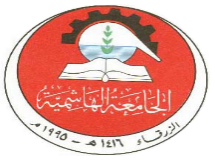 The Hashemite University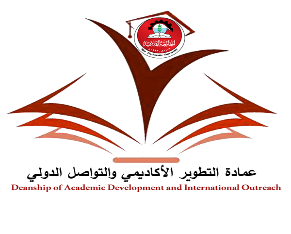 عمادة التطوير الأكاديمي والتواصل الدولي     Deanship of Academic Development and International Outreach     Deanship of Academic Development and International Outreachمعلومات المساقمعلومات المساقمعلومات المساقاسم المساق: ---الفصل الدراسي:---القسم: قسم---الكلية:---اسم المساق: ---الفصل الدراسي:---القسم: قسم---الكلية:---رقم المساق:---الشعبة:--- المنهج الأساسي: أيام وأوقات المحاضرة: ---                     الغرفة الصفية:  --- أيام وأوقات المحاضرة: ---                     الغرفة الصفية:  --- الساعات المعتمدة: ----المتطلبات السابقة: لا يوجدوصف المساقوصف المساقوصف المساقأضِف وصف المساقأضِف وصف المساقأضِف وصف المساقطرق وأساليب التدريسطرق وأساليب التدريسطرق وأساليب التدريسسيتم تقديم المساق من خلال مجموعة من استراتيجيات التعليم الفعال. سيشمل ذلك على ما يلي:محاضرات بوربوينت ومناقشات فاعلة في الفصول الدراسيةالتعليم التعاوني من خلال مجموعات صغيرة تعمل في سياق متعدد التخصصاتأفلام وأفلام وثائقية ذات صلة بالموضوعالتعيلم المستند إلى الشبكة العنكبوتية من خلال Model أو Microsoft Teamسيتم تقديم المساق من خلال مجموعة من استراتيجيات التعليم الفعال. سيشمل ذلك على ما يلي:محاضرات بوربوينت ومناقشات فاعلة في الفصول الدراسيةالتعليم التعاوني من خلال مجموعات صغيرة تعمل في سياق متعدد التخصصاتأفلام وأفلام وثائقية ذات صلة بالموضوعالتعيلم المستند إلى الشبكة العنكبوتية من خلال Model أو Microsoft Teamسيتم تقديم المساق من خلال مجموعة من استراتيجيات التعليم الفعال. سيشمل ذلك على ما يلي:محاضرات بوربوينت ومناقشات فاعلة في الفصول الدراسيةالتعليم التعاوني من خلال مجموعات صغيرة تعمل في سياق متعدد التخصصاتأفلام وأفلام وثائقية ذات صلة بالموضوعالتعيلم المستند إلى الشبكة العنكبوتية من خلال Model أو Microsoft Teamمعلومات عضو هيئة التدريسمعلومات عضو هيئة التدريسمعلومات عضو هيئة التدريساسم المدرس: --الرتبة الأكاديمية:---موقع المكتب:---هاتف: ---البريد الالكتروني: ---اسم المدرس: --الرتبة الأكاديمية:---موقع المكتب:---هاتف: ---البريد الالكتروني: ---المصادر والمراجع التعليميةالمصادر والمراجع التعليميةالمصادر والمراجع التعليميةالكتاب المقرر:أو... لا يوجد كتاب مقرر مطلوب للشراء. جميع القراءات الأسبوعية الإجبارية متاحة إلكترونيًا على ال Modelاسم المؤلف (سنة النشر) ISBN: 1-4039-742x-xالمصادر الإضافية المقترحة الأخرى: مصادر الكترونية ذات فائدة:                         http://www. الكتاب المقرر:أو... لا يوجد كتاب مقرر مطلوب للشراء. جميع القراءات الأسبوعية الإجبارية متاحة إلكترونيًا على ال Modelاسم المؤلف (سنة النشر) ISBN: 1-4039-742x-xالمصادر الإضافية المقترحة الأخرى: مصادر الكترونية ذات فائدة:                         http://www. الكتاب المقرر:أو... لا يوجد كتاب مقرر مطلوب للشراء. جميع القراءات الأسبوعية الإجبارية متاحة إلكترونيًا على ال Modelاسم المؤلف (سنة النشر) ISBN: 1-4039-742x-xالمصادر الإضافية المقترحة الأخرى: مصادر الكترونية ذات فائدة:                         http://www. طرق التقييمممخرجات تعليم الطالب للمساقأهداف المساقمخرجات تعليم البرنامجمخرجات تعليم المنهج الأساسيربط الهدف التعليمي بنوع التقييملصق الهدف التعليمي المتعلق 1لصق الهدف ١لصق مخرج تعليم البرنامج 1الرجاء لصق الأساسية ذات الصلة بالهدف التعليمي 1ربط الهدف التعليمي بنوع التقييملصق الهدف التعليمي المتعلق 2  لصق الهدف ٢لصق مخرج تعليم البرنامج 2الرجاء لصق الأساسية ذات الصلة بالهدف التعليمي 2ربط الهدف التعليمي بنوع التقييملصق الهدف التعليمي المتعلق 3لصق الهدف ٣لصق مخرج تعليم البرنامج 3الرجاء لصق الأساسية ذات الصلة بالهدف التعليمي 3ربط الهدف التعليمي بنوع التقييملصق الهدف التعليمي المتعلق 4 لصق الهدف ٤لصق مخرج تعليم البرنامج 4الرجاء لصق الأساسية ذات الصلة بالهدف التعليمي 4ربط الهدف التعليمي بنوع التقييملصق الهدف التعليمي المتعلق 5لصق الهدف ٥لصق مخرج تعليم البرنامج 5الرجاء لصق الأساسية ذات الصلة بالهدف التعليمي 5تقييمات المساقالتقييموزن الدرجةالموعد النهائي للتقييممثال: الاختبار الأولمثال: 20٪التاريخ/اليوممثال: الاختبار الثانيمثال: 20٪التاريخ/اليوممثال: اختبارات قصيرةمثال: 10%مثال: واجبات بيتيةمثال: 10%مثال: الاختبار النهائيمثال: 40٪التاريخ/اليومرمز الدرجةوصف الدرجةالدرجة بالأرقام+ أممتاز4.00أ3.75ـ أ3.50+ بجيد جداً3.25ب3.00ـ ب2.75+ ججيد2.50ج2.25ـ ج2.00+ دناجح1.75دناجح1.50هراسب0.00غمغير مكتمل- توزيع محتوى المساقالأسبوع/التاريخموضوع المحاضرةالمادة الدراسيةالأسبوع١
(اليوم/الشهر)
(اليوم/الشهر)المحاضرة ١مقدمةالمحاضرة ٢عنوان الموضوع ........الأسبوع ٢
(اليوم/الشهر)
(اليوم/الشهر)المحاضرة ٣عنوان الموضوع .......المحاضرة ٤عنوان الموضوع ........الأسبوع ٣
(اليوم/الشهر)
(اليوم/الشهر)المحاضرة ٥عنوان الموضوع .......المحاضرة ٦عنوان الموضوع ........الأسبوع ٤
(اليوم/الشهر)
(اليوم/الشهر)المحاضرة ٧عنوان الموضوع .........المحاضرة ٨عنوان الموضوع ........الأسبوع ٥(Day/Month)
(Day/Month)مثال: مشاهدة فيلمالمحاضرة ٩عنوان الموضوع ........الأسبوع ٦(Day/Month)
(Day/Month)حلقة بحث:مُراجعةتقييماختبار صفيالأسبوع ٧ 
(اليوم/الشهر)
(اليوم/الشهر)المحاضرة ١٠عنوان الموضوع ........المحاضرة ١١عنوان الموضوع ........الأسبوع ٨(اليوم/الشهر)
(اليوم/الشهر)عطلة منتصف الفصل الدراسي: الرجاء الرجوع إلى التقويم الجامعيالأسبوع ٩
(اليوم/الشهر)
(اليوم/الشهر)المحاضرة ١٢عنوان الموضوع ........المحاضرة ١٣عنوان الموضوع ........الأسبوع ١٠
(اليوم/الشهر)
(اليوم/الشهر)المحاضرة ١٤عنوان الموضوع ......المحاضرة ١٥عنوان الموضوع ........الأسبوع ١١
(اليوم/الشهر)
(اليوم/الشهر)المحاضرة ١٦عنوان الموضوع .........المحاضرة ١٧عنوان الموضوع ........الأسبوع ١٢
(اليوم/الشهر)
(اليوم/الشهر)المحاضرة ١٨عنوان الموضوع ........المحاضرة ١٩عنوان الموضوع ........الأسبوع ١٣
(اليوم/الشهر)
(اليوم/الشهر)المحاضرة ٢٠عنوان الموضوع ........المحاضرة ٢١عنوان الموضوع ........الأسبوع ١٤
(اليوم/الشهر)
(اليوم/الشهر)المحاضرة ٢٢عنوان الموضوع .......المحاضرة ٢٣عنوان الموضوع ........الأسبوع ١٥
(اليوم/الشهر)
(اليوم/الشهر)المحاضرة ٢٤عنوان الموضوعالمحاضرة ٢٥عنوان الموضوع ........لأسبوع ١٦ (اليوم/الشهر)
(اليوم/الشهر)أسبوع الاختبارات الجامعية النهائيةقواعد التقييمقواعد التقييمقواعد التقييمقواعد التقييمقواعد التقييمقواعد التقييمالمشاركة الصفية: معايير التقييمالمشاركة الصفية: معايير التقييمالمشاركة الصفية: معايير التقييمالمشاركة الصفية: معايير التقييمالمشاركة الصفية: معايير التقييمالعلاماتالجودةالجودةالجودةالجودةالمعاييرالعلاماتممتاز (٤ نقاط)جيد(٣ نقاط)مقبول(٢ نقطة)بحاجة إلى مزيد من التطور(١ نقطة)المعايير- يستشهد في كثير من الأحيان من القراءات؛- يستخدم قراءات لدعم النقاط؛ - غالبًا ما يعبر عن "ملاءمة" القراءات مع الموضوع المطروح .- يستشهد من حين لآخر من القراءات؛- يستخدم أحيانًا قراءات لدعم النقاط؛- يعبر أحيانًا عن "ملاءمة" القراءات مع الموضوع المطروح. - نادراً ما يستشهد من القراءات؛- نادراً ما يستخدم قراءات لدعم النقاط؛- نادراً ما يعبر عن "ملاءمة" القراءات مع الموضوع المطروح.- غير قادر على الاستشهاد من القراءات؛- غير قادر على استخدام قراءات لدعم النقاط؛- غير قادر على التعبير عن "ملاءمة" القراءات مع الموضوع المطروح.الدرجة التي يدمج بها الطالب قراءات المساق في المشاركة الصفية - دائمًا ما يكون مشاركاً راغباً، - يجيب كثيرًا على الأسئلة؛- يتطوع في اظهار وجهة نظره بشكل روتيني.- غالبًا ما يكون مشاركاً راغباً،- يجيب من حين لآخر على الأسئلة؛- يتطوع من حين لآخر في اظهار وجهة نظره.- نادراً ما يكون مشاركا راغبا؛- نادراً ما يستجيب للأسئلة؛- نادراً ما يتطوع في اظهار وجهة نظره.- لا يكون مشاركا راغبا أبدا؛- لا يستجيب للأسئلة مطلقاً؛- لا يتطوع في اظهار وجهة نظره مطلقاً.التفاعل / المشاركة في مناقشات الغرفة الصفية- دائمًا ما يكون مشاركا راغبا؛- يتصرف بشكل مناسب خلال لعب الأدوار؛- يستجيب بشكل متكرر للأسئلة؛- يتطوع في اظهار وجهة نظره بشكل روتيني.- غالباً ما يكون مشاركا راغبا؛- يتصرف بشكل مناسب خلال لعب الأدوار؛- يستجيب للأسئلة من وقت لآخر؛- يتطوع في اظهار وجهة نظره من وقت لآخر.- نادراً ما يكون مشاركا راغبا؛- يتصرف بشكل غير مناسب خلال لعب الأدوار؛- نادراً ما يستجيب للأسئلة؛- نادراً ما يتطوع في اظهار وجهة نظره.- لا يكون مشاركا راغبا أبدا؛- غالباً ما يتصرف بشكل غير مناسب خلال لعب الأدوار؛- لا يستجيب للأسئلة مطلقاً؛- لا يتطوع في اظهار وجهة نظره مطلقاً.التفاعل / المشاركة في أنشطة التعلم الصفية- يُظهر دائمًا الالتزام من خلال الإعداد الشامل؛- يصل دائمًا في الوقت المحدد؛- غالبًا ما يطلب وجهة نظر المدرسين خارج الغرفة الصفية.- نادرا ما يكون غير مستعد؛ نادرا ما يصل متأخرا- يطلب أحيانًا وجهة نظر المدرسين خارج الغرفة الصفية.- غالباً ما يكون غير مستعد؛- غالباً ما يصل متأخرا- نادراً ما يطلب وجهة نظر المدرسين خارج الغرفة الصفية.- نادراً ما يكون مستعد؛- غالباً ما يصل متأخرا- لا يطلب وجهة نظر المدرسين خارج الغرفة الصفية مطلقاً.إظهار الموقف والسلوك المهنيالمشاركة الصفية: المشاركة الشفهيةالمشاركة الصفية: المشاركة الشفهيةالمشاركة الصفية: المشاركة الشفهيةالمشاركة الصفية: المشاركة الشفهيةالمشاركة الصفية: المشاركة الشفهيةالمشاركة الصفية: المشاركة الشفهيةالمشاركة الصفية: المشاركة الشفهيةالمشاركة الصفية: المشاركة الشفهيةالمشاركة الصفية: المشاركة الشفهيةالمشاركة الصفية: المشاركة الشفهيةالمشاركة الصفية: المشاركة الشفهيةالعلامةممتاز ممتاز ممتاز مقبولمقبولمقبولبحاجة إلى مزيد من التطويربحاجة إلى مزيد من التطويربحاجة إلى مزيد من التطويرالعلامة876543210الجزءهناك تسلسل منطقي للمعلومات.تم تضمين شريحة العنوان والشرائح الختامية بشكل مناسب.هناك تسلسل منطقي للمعلومات.تم تضمين شريحة العنوان والشرائح الختامية بشكل مناسب.هناك تسلسل منطقي للمعلومات.تم تضمين شريحة العنوان والشرائح الختامية بشكل مناسب.هناك تسلسل منطقي للمعلومات.يتم تضمين شريحة العنوان والشرائح الختامية.هناك تسلسل منطقي للمعلومات.يتم تضمين شريحة العنوان والشرائح الختامية.هناك تسلسل منطقي للمعلومات.يتم تضمين شريحة العنوان والشرائح الختامية.هناك القليل من التسلسل المنطقي للمعلومات أو عدم وجوده على الإطلاق. لا يتم تضمين شريحة العنوان و / أو الشرائح الختامية.هناك القليل من التسلسل المنطقي للمعلومات أو عدم وجوده على الإطلاق. لا يتم تضمين شريحة العنوان و / أو الشرائح الختامية.هناك القليل من التسلسل المنطقي للمعلومات أو عدم وجوده على الإطلاق. لا يتم تضمين شريحة العنوان و / أو الشرائح الختامية.التنظيمالعرض التقديمي جذاب ومشوق للمشاهدين.العرض التقديمي جذاب ومشوق للمشاهدين.العرض التقديمي جذاب ومشوق للمشاهدين.العرض التقديمي جذاب إلى حد ما للمشاهدين.العرض التقديمي جذاب إلى حد ما للمشاهدين.العرض التقديمي جذاب إلى حد ما للمشاهدين.لم يتم إجراء أي محاولة أو الاقتصار على محاولات قليلة لجعل العرض التقديمي جذابًا للمشاهدينلم يتم إجراء أي محاولة أو الاقتصار على محاولات قليلة لجعل العرض التقديمي جذابًا للمشاهدينلم يتم إجراء أي محاولة أو الاقتصار على محاولات قليلة لجعل العرض التقديمي جذابًا للمشاهدينتصميم الشرائح(نص ، ألوان ، خلفية ، رسوم توضيحية ، حجم ، عناوين ، عناوين جزئية)يغطي العرض التقديمي الموضوع بشكل كامل ومعمق.المعلومات واضحة ومناسبة ودقيقة.يغطي العرض التقديمي الموضوع بشكل كامل ومعمق.المعلومات واضحة ومناسبة ودقيقة.يغطي العرض التقديمي الموضوع بشكل كامل ومعمق.المعلومات واضحة ومناسبة ودقيقة.يتضمن العرض التقديمي بعض المعلومات الأساسية. بعض المعلومات محيرة إلى حد ما أو غير صحيحة أو يشوبها الضعف.يتضمن العرض التقديمي بعض المعلومات الأساسية. بعض المعلومات محيرة إلى حد ما أو غير صحيحة أو يشوبها الضعف.يتضمن العرض التقديمي بعض المعلومات الأساسية. بعض المعلومات محيرة إلى حد ما أو غير صحيحة أو يشوبها الضعف.يتضمن العرض القليل من المعلومات الأساسية.المعلومات محيرة أو غير دقيقة أو يشوبها الضعف.يتضمن العرض القليل من المعلومات الأساسية.المعلومات محيرة أو غير دقيقة أو يشوبها الضعف.يتضمن العرض القليل من المعلومات الأساسية.المعلومات محيرة أو غير دقيقة أو يشوبها الضعف.المحتوى- دقة الإملاء والنحو والاستخدام وعلامات الترقيم- لغة طليقة وفعالة- دقة الإملاء والنحو والاستخدام وعلامات الترقيم- لغة طليقة وفعالة- دقة الإملاء والنحو والاستخدام وعلامات الترقيم- لغة طليقة وفعالةيوجد مشكلات بسيطة في التهجئة و / أو القواعد و / أو الاستخدام و / أو علامات الترقيم.يوجد مشكلات بسيطة في التهجئة و / أو القواعد و / أو الاستخدام و / أو علامات الترقيم.يوجد مشكلات بسيطة في التهجئة و / أو القواعد و / أو الاستخدام و / أو علامات الترقيم.يوجد أخطاء مستمرة في التهجئة و / أو القواعد و / أو الاستخدام و / أو علامات الترقيم.لغة تفتقر إلى أو قليلة الطلاقة والفاعلية. يوجد أخطاء مستمرة في التهجئة و / أو القواعد و / أو الاستخدام و / أو علامات الترقيم.لغة تفتقر إلى أو قليلة الطلاقة والفاعلية. يوجد أخطاء مستمرة في التهجئة و / أو القواعد و / أو الاستخدام و / أو علامات الترقيم.لغة تفتقر إلى أو قليلة الطلاقة والفاعلية. اللغةتم توصيل الأفكار بحماس وإسقاط صوتي مناسب وإيصال واضح.كان هناك تواصل بصري كافٍ مع الجمهور.كان هناك استخدام كافٍ لمهارات الاتصال غير اللفظي الأخرى.تم إيصال الأفكار بوتيرة مناسبة.تم توصيل الأفكار بحماس وإسقاط صوتي مناسب وإيصال واضح.كان هناك تواصل بصري كافٍ مع الجمهور.كان هناك استخدام كافٍ لمهارات الاتصال غير اللفظي الأخرى.تم إيصال الأفكار بوتيرة مناسبة.تم توصيل الأفكار بحماس وإسقاط صوتي مناسب وإيصال واضح.كان هناك تواصل بصري كافٍ مع الجمهور.كان هناك استخدام كافٍ لمهارات الاتصال غير اللفظي الأخرى.تم إيصال الأفكار بوتيرة مناسبة. كان هناك بعض الصعوبة في توصيل الأفكار بسبب الإسقاط الصوتي، وقلة التحضير، والعمل غير المكتمل، و / أو -عدم كفاية التواصل البصري. الاستخدام غير الكافي لمهارات الاتصال غير اللفظي. وتيرة إيصال الأفكار مناسبة إلى حد ما. كان هناك بعض الصعوبة في توصيل الأفكار بسبب الإسقاط الصوتي، وقلة التحضير، والعمل غير المكتمل، و / أو -عدم كفاية التواصل البصري. الاستخدام غير الكافي لمهارات الاتصال غير اللفظي. وتيرة إيصال الأفكار مناسبة إلى حد ما. كان هناك بعض الصعوبة في توصيل الأفكار بسبب الإسقاط الصوتي، وقلة التحضير، والعمل غير المكتمل، و / أو -عدم كفاية التواصل البصري. الاستخدام غير الكافي لمهارات الاتصال غير اللفظي. وتيرة إيصال الأفكار مناسبة إلى حد ما. كانت هناك صعوبة كبيرة في توصيل الأفكار بسبب ضعف الإسقاط الصوتي، وقلة التحضير، والعمل غير المكتمل، و / أو قلة الاتصال بالعين أو انعدامه. عدم استخدام مهارات الاتصال غير اللفظي. تم استخدام وتيرة غير مناسبة لإيصال الأفكار.  كانت هناك صعوبة كبيرة في توصيل الأفكار بسبب ضعف الإسقاط الصوتي، وقلة التحضير، والعمل غير المكتمل، و / أو قلة الاتصال بالعين أو انعدامه. عدم استخدام مهارات الاتصال غير اللفظي. تم استخدام وتيرة غير مناسبة لإيصال الأفكار.  كانت هناك صعوبة كبيرة في توصيل الأفكار بسبب ضعف الإسقاط الصوتي، وقلة التحضير، والعمل غير المكتمل، و / أو قلة الاتصال بالعين أو انعدامه. عدم استخدام مهارات الاتصال غير اللفظي. تم استخدام وتيرة غير مناسبة لإيصال الأفكار. إيصال الأفكارالإجابات على الأسئلة مترابطة وكاملة.تُظهر الإجابات الثقة والمعرفة الواسعة.الإجابات على الأسئلة مترابطة وكاملة.تُظهر الإجابات الثقة والمعرفة الواسعة.الإجابات على الأسئلة مترابطة وكاملة.تُظهر الإجابات الثقة والمعرفة الواسعة.معظم الإجابات على الأسئلة مترابطة وكاملة.تُظهر الإجابات بطريقة ما الثقة والمعرفة الواسعة.معظم الإجابات على الأسئلة مترابطة وكاملة.تُظهر الإجابات بطريقة ما الثقة والمعرفة الواسعة.معظم الإجابات على الأسئلة مترابطة وكاملة.تُظهر الإجابات بطريقة ما الثقة والمعرفة الواسعة.الإجابات على الأسئلة ليست مترابطة وليست كاملة. متردد أو غير واضح في الردود.الإجابات على الأسئلة ليست مترابطة وليست كاملة. متردد أو غير واضح في الردود.الإجابات على الأسئلة ليست مترابطة وليست كاملة. متردد أو غير واضح في الردود.التفاعل مع الجمهورالعلامة النهائية (Y x 5/16 ) =العلامة النهائية (Y x 5/16 ) =العلامة النهائية (Y x 5/16 ) =العلامة النهائية (Y x 5/16 ) =العلامة النهائية (Y x 5/16 ) =العلامة النهائية (Y x 5/16 ) =العلامة النهائية (Y x 5/16 ) =العلامة النهائية (Y x 5/16 ) =العلامة النهائية (Y x 5/16 ) =